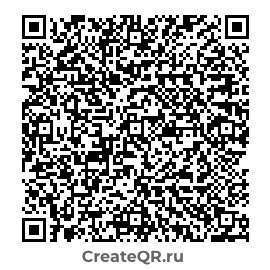 СПб ГБУ ДО СШОР «Невские Звезды» (л/сч. 0281018)ИНН 7804103143    КПП 781101001     БИК 014030106 Счет получателя: 03224643400000007200Банк получателя: СЕВЕРО-ЗАПАДНОЕ ГУ БАНКА РОССИИ/УФК по г. СПбКорр. счет: 40102810945370000005ОКТМО 40386000КБК ставим 0, УИН ставим 0НАЗНАЧЕНИЕ ПЛАТЕЖА И СТОИМОСТЬ:Пишем обязательно: 130 ПД далее за что (перечислено ниже)- 600р. тренировка по мини-гольфу- 2400р. абонемент по мини-гольфу- 1600р. тренировка на симуляторе- 6400р. абонемент на симулятор- 6000р. турнир 2 часа на 10 человек